Расчёт проходимости обсадной колонныИнтервал 1700-3480 м по стволу (1588.6-2502.9 м по вертикали)Скважина 871, куст 1, месторождение Метельное, 871 БГС V7 от 21.10.21Спуск колонны без осложнений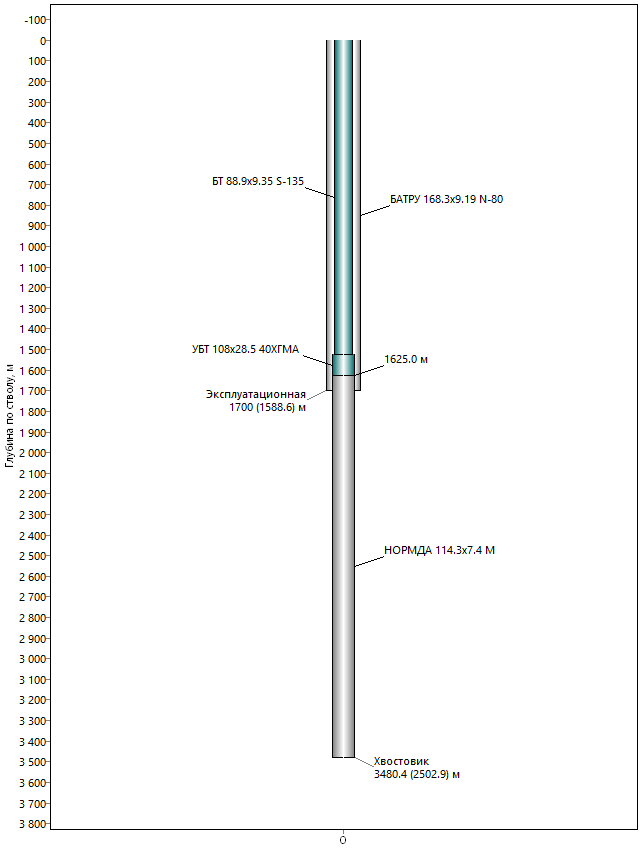 Состав обсадной колонныСостав обсадной колонныСостав обсадной колонныСостав обсадной колонныСостав обсадной колонныСостав обсадной колонныСостав обсадной колонныСостав обсадной колонныСостав обсадной колонныИнтервал 1700-3480 м по стволу (1588.6-2502.9 м по вертикали)Интервал 1700-3480 м по стволу (1588.6-2502.9 м по вертикали)Интервал 1700-3480 м по стволу (1588.6-2502.9 м по вертикали)Интервал 1700-3480 м по стволу (1588.6-2502.9 м по вертикали)Интервал 1700-3480 м по стволу (1588.6-2502.9 м по вертикали)Интервал 1700-3480 м по стволу (1588.6-2502.9 м по вертикали)Интервал 1700-3480 м по стволу (1588.6-2502.9 м по вертикали)Интервал 1700-3480 м по стволу (1588.6-2502.9 м по вертикали)Интервал 1700-3480 м по стволу (1588.6-2502.9 м по вертикали)Скважина 871, куст 1, месторождение Метельное, 871 БГС V7 от 21.10.21Скважина 871, куст 1, месторождение Метельное, 871 БГС V7 от 21.10.21Скважина 871, куст 1, месторождение Метельное, 871 БГС V7 от 21.10.21Скважина 871, куст 1, месторождение Метельное, 871 БГС V7 от 21.10.21Скважина 871, куст 1, месторождение Метельное, 871 БГС V7 от 21.10.21Скважина 871, куст 1, месторождение Метельное, 871 БГС V7 от 21.10.21Скважина 871, куст 1, месторождение Метельное, 871 БГС V7 от 21.10.21Скважина 871, куст 1, месторождение Метельное, 871 БГС V7 от 21.10.21Скважина 871, куст 1, месторождение Метельное, 871 БГС V7 от 21.10.21Номер п/пНаименование элементаДлина без ниппеля, мНаружный диаметр, ммВнутренний диаметр, ммМакс. диаметр, ммТип резьбыснизуТип резьбы сверхуМасса, кг1НОРМДА 114.3x7.4 М НОРМДА1855.4114.399.5127.036736.92УБТ 108x28.5 40ХГМА 100.0108.051.05600.03БТ 88.9x9.35 S-135 ЗП 108-51 "БНС"1525.088.970.232025.0Параметры расчётаПараметры расчётаПараметры расчётаПараметры расчётаПараметры расчётаПараметры расчётаПлотность бурового раствора, г/см3Скорость СПО, м/минКоэффициент трения в обсадной колоннеКоэффициент трения в открытом стволеУточняющий коэффициент для нагрузки(спуск)Уточняющий коэффициент для нагрузки (подъём)1.12180.40.511Расчётная нагрузка на устье при СПОРасчётная нагрузка на устье при СПОРасчётная нагрузка на устье при СПОРасчётная нагрузка на устье при СПОРасчётная нагрузка на устье при СПОРасчётная нагрузка на устье при СПОГлубина по стволу, мКритич. (синус. изгиб), Спуск с учётом прижим. силы, Спуск, Подъём, Подъём с учётом прижим. силы, 801.341.361.371.391803.023.033.093.112804.694.704.824.843806.336.356.576.594807.737.918.378.585808.949.3010.2810.6868010.1710.5612.2012.6778011.3311.7214.2714.7488012.4112.8116.3916.8998013.4813.8918.5219.03108014.5014.9620.6721.2511800.7315.5516.0122.8523.4312802.8816.5517.0525.1225.7613804.3317.5518.0527.4328.0814805.1318.5519.0529.7430.3915806.5019.5420.0332.0532.7016807.2820.4721.0034.3535.0617809.0021.1721.9336.7437.80188013.1222.8423.6540.0441.22198015.4926.0226.9345.1146.53208015.5026.5027.8047.7449.84218015.6626.3528.3550.0153.29228016.1526.7528.7052.2555.82238015.8327.0528.9155.1158.80248015.8727.2228.9558.4762.04258015.3827.0328.7262.4866.02268015.7527.3328.9366.6570.18278015.4827.6429.2370.4774.09288015.8927.9329.4574.2477.80298015.5628.1829.6578.1981.77308015.6127.2629.5681.5886.82318015.5825.9129.0083.6689.92328016.2024.7628.0185.2091.51338015.6923.5826.9186.5592.86348015.8822.3925.7587.7494.10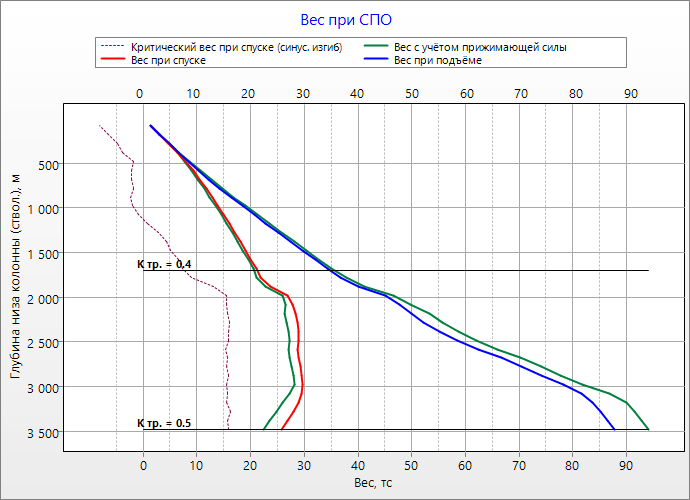 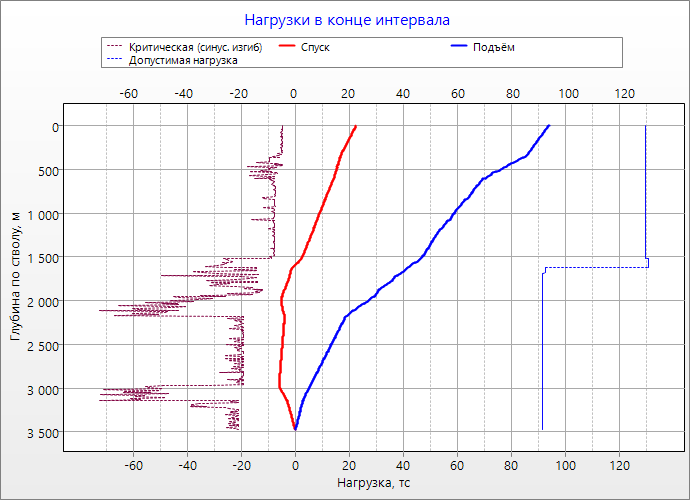 